OFICINA MUNICIPAL DE INFORMACIÓN AL  CONSUMIDOR DE CANENCIAEl asesoramiento de la técnico de consumo está a tu disposición hoymartes, 20/10/2020, de 10:30 a 13:30por los siguientes canales:✆619 232 242✉eliana.alonso@icam.es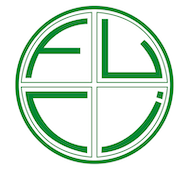 FEDERACIÓN USUARIOS-CONSUMIDORES DE LA COMUNIDAD DE MADRID